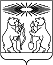 гп Северо-ЕнисейскийО внесении изменений в распоряжение администрации Северо-Енисейского района «Об утверждении плана проведения Управлением образования администрации Северо-Енисейского района проверок при осуществлении ведомственного контроля за соблюдением трудового законодательства и иных нормативных правовых актов, содержащих нормы трудового права, на 2021 год»В целях уточнения плана проведения Управлением образования администрации Северо-Енисейского района проверок при осуществлении ведомственного контроля за соблюдением трудового законодательства и иных нормативных правовых актов, содержащих нормы трудового права, на 2021 год,  в соответствии со статьей 353.1 Трудового кодекса Российской Федерации, Законом Красноярского края от 11.12.2012 № 3-874 «О ведомственном контроле за соблюдением трудового законодательства и иных нормативных правовых актов, содержащих нормы трудового права, в Красноярском крае», постановлением администрации Северо-Енисейского района от 23.07.2019 № 274-п «Об осуществлении ведомственного контроля за соблюдением трудового законодательства и иных нормативных правовых актов, содержащих нормы трудового права», руководствуясь статьями 9, 10, 34 Устава Северо-Енисейского района:1.Внести в распоряжение администрации Северо-Енисейского района  от 03.12.2020 № 2276-р «Об утверждении плана проведения Управлением образования администрации Северо-Енисейского района проверок при осуществлении ведомственного контроля за соблюдением трудового законодательства и иных нормативных правовых актов, содержащих нормы трудового права, на 2021 год»  (далее - распоряжение) следующие изменения:приложение  к распоряжению, именуемое «План проведения Управлением образования администрации Северо-Енисейского района проверок при осуществлении ведомственного контроля за соблюдением трудового законодательства и иных нормативных правовых актов, содержащих нормы трудового права, на 2021 год», изложить в новой редакции согласно приложению к настоящему распоряжению.2.Разместить настоящее распоряжение на официальном сайте Северо-Енисейского района в информационно-телекоммуникационной сети «Интернет» (www.admse.ru). 3. Настоящее распоряжение вступает в силу со дня подписания. Временно исполняющий полномочия Главы Северо-Енисейского района, первый заместитель главы района                                                               А.Н.РябцевПриложение к распоряжению администрации Северо-Енисейского района от  27.07.2021  №  1970-р (новая редакция приложения к распоряжению администрации Северо-Енисейского района от  03.12.2020  №  2276-р)УТВЕРЖДЕНО Временно исполняющий полномочия Главы Северо-Енисейского района, первый заместитель главы района_________________ А.Н.Рябцев«____» ___________ 2021 г. М.П.ПЛАН ПРОВЕДЕНИЯ УПРАВЛЕНИЕМ ОБРАЗОВАНИЯ АДМНИСТРАЦИИ СЕВЕРО-ЕНИСЕЙСКОГО РАЙОНА ПРОВЕРОК ПРИ ОСУЩЕСТВЛЕНИИ ВЕДОМСТВЕННОГО КОНТРОЛЯ ЗА СОБЛЮДЕНИЕМ ТРУДОВОГО ЗАКОНОДАТЕЛЬСТВА И ИНЫХ НОРМАТИВНЫХ ПРАВОВЫХ АКТОВ, СОДЕРЖАЩИХ НОРМЫ ТРУДОВОГО ПРАВА, НА 2021 ГОДРуководитель Управления образования администрации Северо-Енисейского района                                                                                                                И.В.ГубкинаАДМИНИСТРАЦИЯ СЕВЕРО-ЕНИСЕЙСКОГО РАЙОНАРАСПОРЯЖЕНИЕАДМИНИСТРАЦИЯ СЕВЕРО-ЕНИСЕЙСКОГО РАЙОНАРАСПОРЯЖЕНИЕ«27» июля 2021 г.          № 1970-рНаименование подведомственной организации, в отношении которой проводится плановая проверкаПредмет плановой проверкиФорма плановой проверкиДата начала проведения плановой проверкиДата окончания проведения плановой проверки12345Муниципальное бюджетное образовательное учреждение дополнительного образования «Северо-Енисейский детско-юношеский центр» (МБОУ ДО «ДЮЦ»)Соблюдение трудового законодательства и иных нормативных правовых актов, содержащих нормы трудового правадокументарная05.04.202130.04.2021Муниципальное бюджетное дошкольное образовательное учреждение «Северо-Енисейский детский сад №3»(МБДОУ №3)Соблюдение трудового законодательства и иных нормативных правовых актов, содержащих нормы трудового правадокументарная01.10.202128.10.2021Муниципальное бюджетное общеобразовательное учреждение «Тейская средняя школа № 3»(МБОУ «ТСШ№3»)Соблюдение трудового законодательства и иных нормативных правовых актов, содержащих нормы трудового правадокументарная08.11.202103.12.2021